Пособие для укрепления осанки детей дошкольного возраста «Цветная дорожка»Цель пособия:Укрепление осанки детей.Задачи пособия:Укреплять мышцы спины, рук и ног;Развитие координации движений, растяжки мышц ног;Развитие пространственных представлений (право-лево) и цветовой гаммы;Развивать умение детей давать направления движения по дорожке.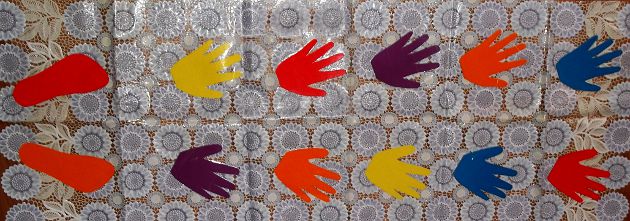 Варианты использования пособия:1 вариантПройди дорожку, не сгибая ног в коленях (вперед и назад).2 вариантПройди дорожку, следуя правилам водящего (правую руку на красную ладошку, левую руку на фиолетовую ладошку и т.д. вперед и назад).